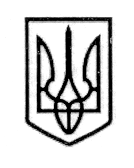 У К Р А Ї Н А СТОРОЖИНЕЦЬКА МІСЬКА РАДА СТОРОЖИНЕЦЬКОГО РАЙОНУЧЕРНІВЕЦЬКОЇ ОБЛАСТІВИКОНАВЧИЙ КОМІТЕТР І Ш Е Н Н Я  14 серпня 2018 року                                                                          №  137Про внесення змін до складу комісії з питань захисту прав дитини Керуючись законом України «Про місцеве самоврядування в Україні», згідно з Порядком провадження органів опіки та піклування діяльності, пов’язаної із захистом прав дитини, затвердженим постановою Кабінету Мністрів України від 24 вересня 2008 року № 866 (із змінами ), у зв’язку з кадровими змінами, які відбулись у міській раді та установах району,ВИКОНКОМ МІСЬКОЇ РАДИ ВИРІШИВ:	1. Внести зміни до складу комісії з питань захисту прав дитини Сторожинецької міської ради затвердженої рішенням виконкому №117 від 12.06.2018 року а саме: 	1.1. Ввести до складу комісії Казюка Олександра Олександровича (провідного спеціаліста відділу соціального захисту населення та у справах ділей міської ради) та визначити його секретарем вищезазначеної комісії.	1.2. Мудрак Інну Юріївну вважати членом вищезазначеної комісії.	2. Контроль  за виконанням даного рішення покласти на першого заступника Сторожинецького міського голови Брижака П.М.СТОРОЖИНЕЦЬКИЙ МІСЬКИЙ ГОЛОВА                                                             М.М.КАРЛІЙЧУКПідготував: 		         О.О.КазюкПогоджено: 		                                                 В.А.Абрамчук                                                 А.В.Сирбу                                                 М.В. Мязін                                                   В.М.Няйко